	Chaska Figure Skating Club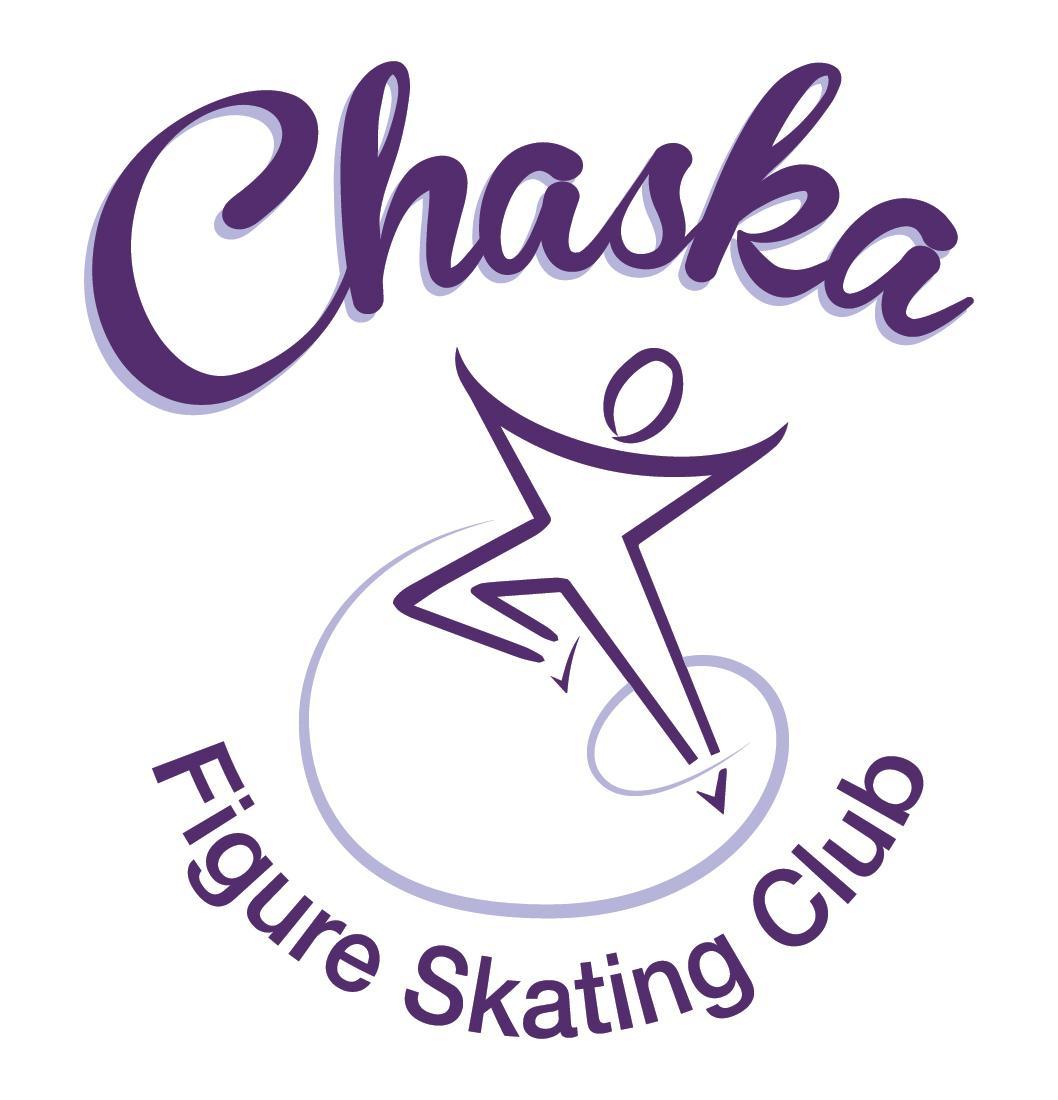 Board Meeting MinutesTuesday, May 9, 2023Meeting called to order by President Jenn Gizinski at 7:07p.m. Quorum was declared.Board Members present:  Jenn Gizinski, Elizabeth Matvick, Barb Houts-Swanson, Jenn Gionfriddo, Tracy Koepsell, Erin Swanson, and Liz NyhammerBoard Members absent: Amanda Braun, Denelle KamerudOthers present: President’s Report:  No report.Voting for 2023-24 Board/Key PositionsMotion made, seconded and carried unanimously to approve the white ballot.Motion made, seconded and carried unanimously to appoint Elizabeth Matvick as second TCFSA Representative.7:30pm LorRae Portner – interested in being a CFSC Coach – resume attachedMotion made, seconded and carried unanimously to grant provisional approval, pending references.Vice President’s Report:  No report.Secretary’s Report:April Meeting Minutes – emailedMotion made, seconded and carried unanimously to approve the April 2023 Board Meeting Minutes as submitted.SkateSafe:  No report.Communication:  No report.Membership:  Report emailed.Aspire Introductory Emily MoranCurrent Membership Totals for 2022-23Home Club: 38Aspire Introductory: 11Aspire: 12Associate: 1Reciprocal: 5Collegiate: 9Subsequent: 3Sustaining: 10Home Club Coaches: 12Associate Coaches: 2Motion made, seconded and carried unanimously to approve the new members as submitted. Social:  No report.Junior Board:End-of-year event on Friday: Grand SlamPlan to use balance of budgeted funds for gift for banquetFundraising:  Jersey Mike’s:  Proceeds ended at $105.26Gerten’s Plant Sale:Pickup went super smooth!  Truck was on time, the volunteers were awesome, no missing or damaged plants!  SUCCESS!River City Days:Reached out to Ross with Maui Wowi on 4/28 and 5/7, no response.Email from Qdoba bounced back, found out they have new owners.  I have reached out on 5/8 and have not heard a response.Upcoming Dining Events:Noodles (Chanhassen Location) set up for May 16, 4-8pmPanera (Chanhassen Location) set up for June 20, 4-8pmNo event for July due to River City DaysVolunteer Coordinator:Volunteer hours tracking document has been updated, through Star of the North.Aspire Liaison:  No report.TCFSA:No meetingMarketing/PR:  Arena banner with updated sponsors orderedContacted PAAR Sports for getting Spring/Summer gear store opened; awaiting response from PAAR Sports.Treasurer’s Report:  Reports emailed.  Ice Coordinator:  Report emailed.We will be able to get 1.5 hours of ice on Wednesdays at Waconia this next year.  This will add $2025 to our ice costs, if the board approves purchasing it. Discuss/vote increasing Waconia ice times for fall/winter/springMotion made, seconded and carried unanimously to approve purchasing 1.5 hours of ice on Wednesdays at Waconia for fall/winter/spring.Discussed date for summer exhibition; ice coordinator will connect with rink managerTentative primary date:  August 21, 2023Tentative secondary date:  August 24, 2023Test Chair:Virtual test session is liveConsideration for SOTN 2024, may not offer a test sessionPro Liaison:  Coaches requesting that we ask Aspire Promo Pack skaters to indicate what session they plan to attend and/or list if sessions are full.Jenn Gizinski to look into options on potentially identifying a way to understand anticipated participation day/time for Aspire Promo Pack skaters.Star of the North:  No update.Ice Show: No update.Policy and Procedure Updates:  Volunteer Policy – update emailed.  Updates to payment/billing if hours are not met are marked in red.Motion made, seconded and carried unanimously to approve the updated Volunteer Policy. Old Business:Rink Monitor/Skater Check in Process Improvement Plan: Using the show program for the rink monitors to identify the kids better. Positive feedback provided by rink monitors who have utilized the programs photos.  Continue discussing in future meetings.  Long Term Planning (LTP) – LTP Committee: Mary Ament-Johnson, Jenn Gionfriddo, Lauren Gizinski, Kristie Mitchell, Stan Houston.  Long Range Plan has been updated. Long Range Plan LinkScholarship Fund Delegation:  Idea: Delegate funds to go towards the Gold Medalists gifts or plaque/trophy case.  Potentially price out display cases.  USFS Checklist for Success: Review preliminary results/compare to last year’s results; choose an item or 2 to work on. Spring Banquet:  Date: May 21stTime:  10:30am – 1:00pmLocation:  HazeltineMembership RatesUSFS has published an increase in ratesLast changed CFSC rates in January 2023; will leave rates as isOff-Ice Classes:  Consideration: strength and conditioning classesSupport from the board, to pursue the following details provided by instructor(s):days/timeslocationenrollment/cost optionshow enrollment will be handled and promotedrequirements related to insurance/safe sport/waiver; will require of instructor(s)Agreement of final details to be agreed upon between instructors, board, and coachesAdjournment:  Motion made, seconded and carried unanimously to adjourn at 9:10pm.Respectfully submitted,Liz Nyhammer, Secretary